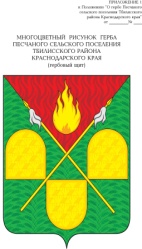 АДМИНИСТРАЦИЯ ПЕСЧАНОГО СЕЛЬСКОГО ПОСЕЛЕНИЯ ТБИЛИССКОГО РАЙОНАПОСТАНОВЛЕНИЕот  01 июня 2017 года                                                                                     №36 х. ПесчаныйО   мерах   по   предупреждению   гибели людей   на   водных   объектах Песчаного сельского поселения Тбилисского района	В целях недопущения гибели людей  и обеспечения их безопасности, а так же  предупреждения чрезвычайных ситуаций на водных объектах  Песчаного сельского поселения, руководствуясь статьей 31, статьей 58  устава Песчаного сельского поселения Тбилисского района, п о с т а н о в л я ю:	1. Создать рабочую  группу по мониторингу мест несанкционированного купания населения и обеспечения безопасности населения на водных объектах Песчаного сельского поселения(приложение).	2. Определить места, запрещенные для купания на территории Песчаного сельского поселения в границах реки 2-й Большой Зеленчук хуторов Песчаный, Веревкин, Староармянский.	3. Специалисту по делам ГО и ЧС администрации Песчаного сельского поселения (Густодымова) разработать  план мероприятий  по обеспечению безопасности людей на водных объектах Песчаного сельского поселения на 2017 год.	4. Руководителю МКУ «Учреждение по хозяйственному обеспечению деятельности ОМС Песчаного сельского поселения Тбилисского района» (Майстренко) изготовить и установить предупредительные знаки  в местах, запрещенных для купания. 	5. Контроль за исполнением настоящего постановления оставляю за собой. 	6. Постановление вступает в силу со дня его подписания.Глава Песчаного сельского поселения Тбилисского района                                                                       Е.В. Грушин  УТВЕРЖДАЮглава Песчаного сельского поселения Тбилисского района____________Е.В. Грушин  01 июня  2017 года План мероприятий по обеспечению безопасности людей на водных объектах Песчаного сельского поселения Тбилисского района на 2017 годСпециалист по делам ГО и ЧС                                                      Т.Н. Густодымова							ПРИЛОЖЕНИЕ							УТВЕРЖДЕНА 						постановлением  администрации 								Песчаного 	сельского поселения 								Тбилисского района 						от  01 июня 2017 года № 27СОСТАВрабочей группы по мониторингу мест несанкционированного купания населения и обеспечения безопасности населения на водных объектах Песчаного сельского поселения Глава Песчаного сельского поселенияТбилисского района                                                                               Е.В. Грушин№ п/пПланируемые мероприятияСрокивыполненияИсполнителиОтметки о выполненииОбщие вопросыОбщие вопросыОбщие вопросыОбщие вопросыОбщие вопросы1.1Разработка и утверждение Плана обеспечения безопасности людей на водных объектах Песчаного сельского поселения Тбилисского района на 2017 год (во взаимодействии с муниципальным образованием Тбилисский район) До 25 декабря 2017 годаСпециалист по делам ГО и ЧС                                                                                                                                                                                                        глава Песчаного сельского поселения Тбилисского района1.2Организация выполнения требований Федеральных законов от 6 октября 2003 года № 131-ФЗ «Об общих принципах организации местного самоуправления в Российской Федерации», от 06 октября 1999 года № 184-ФЗ «Об общих принципах организации законодательных (представительных и исполнительных органов государственной власти субъектов Российской Федерации)» по обеспечению безопасности людей на водных объектах Песчаного сельского поселения Тбилисского района.Декабрь2017 годаСпециалист по делам ГО и ЧС                                                 глава Песчаного сельского поселения Тбилисского района1.3Проведение анализа причин гибели людей на водных объектах Песчаного сельского поселения Тбилисского района и принятия мер по предупреждению гибели людей на воде. Ежемесячно до 05 числа текущего, за прошедший месяцСпециалист по делам ГО и ЧС                                                  глава Песчаного сельского поселения Тбилисского районаОбеспечение безопасности людей на водных объектах в зимнем периодеОбеспечение безопасности людей на водных объектах в зимнем периодеОбеспечение безопасности людей на водных объектах в зимнем периодеОбеспечение безопасности людей на водных объектах в зимнем периодеОбеспечение безопасности людей на водных объектах в зимнем периоде2.1Уточнение плана взаимодействия сил и средств, предназначенных для поиска и спасения людей, терпящих бедствия на водных объектах Песчаного сельского поселения Тбилисского района, уточнение расчета сил и средств, предназначенных для ликвидации ЧС в зимнем периоде.Октябрь 2017 годаСпециалист по делам ГО и ЧС                                                  глава Песчаного сельского поселения Тбилисского района2.2Разработка и утверждение муниципального правового акта, определяющего перечень и схему размещения на территории Песчаного сельского поселения Тбилисского района:- мест, рекомендованных для подледного лова рыбы;- мест, запрещенных для выхода рыбаков- любителей на лед.Ноябрь2017 годаСпециалист по делам ГО и ЧС                                                 глава Песчаного сельского поселения Тбилисского районаОбеспечения безопасности людей на водных объектах в период подготовки к проведению купального сезона.Обеспечения безопасности людей на водных объектах в период подготовки к проведению купального сезона.Обеспечения безопасности людей на водных объектах в период подготовки к проведению купального сезона.Обеспечения безопасности людей на водных объектах в период подготовки к проведению купального сезона.Обеспечения безопасности людей на водных объектах в период подготовки к проведению купального сезона.3.1Уточнение плана взаимодействия сил и средств, предназначенных для поиска и спасения людей, терпящих бедствия на водных объектах Песчаного сельского поселения Тбилисского района, плана по предупреждению и ликвидации чрезвычайных ситуаций на водных объектах.Май 2017 годаСпециалист по делам ГО и ЧС                                                 глава Песчаного сельского поселения Тбилисского района3.2Подготовка проекта постановления главы Песчаного сельского поселения Тбилисского района «О мерах по предупреждению гибели людей на водных объектах Песчаного сельского поселения Тбилисского района в 2017 году»Май 2017 годаСпециалист по делам ГО и ЧС                                                 глава Песчаного сельского поселения Тбилисского района3.3Разработка и утверждение или внесение необходимых дополнений в муниципальный правовой акт, определяющий правила использования водных объектов общего пользования, расположенных на территории Песчаного сельского поселения Тбилисского района  для личных бытовых нужд, в котором определить:- береговые участки водных объектов, где возможно размещение мест массового отдыха граждан на воде (купание);- участие водных объектов запрещенные для купания.Март 2017 годаСпециалист по делам ГО и ЧС                                                 глава Песчаного сельского поселения Тбилисского района3.4Разработка и утверждение муниципального правового акта, определяющего перечень и схему размещения на территории Песчаного сельского поселения Тбилисского района (с указанием границ):- мест массового отдыха людей на водных объектах (в том числе пляжей);- мест развертывания спасательных постов;- мест запрещенных для купания;Апрель2017 годаСпециалист по делам ГО и ЧС                                                 глава Песчаного сельского поселения Тбилисского района4. Обеспечение безопасности людей на водных объектах в период купального сезона.4. Обеспечение безопасности людей на водных объектах в период купального сезона.4. Обеспечение безопасности людей на водных объектах в период купального сезона.4. Обеспечение безопасности людей на водных объектах в период купального сезона.4. Обеспечение безопасности людей на водных объектах в период купального сезона.4.1Организация и проведение еженедельных проверок выполнения мероприятий по обеспечению безопасности людей на водных объектах (содержание пляжей)Июнь – сентябрь (еженедельно) 2017 годаСпециалист по делам ГО и ЧС                                                  глава Песчаного сельского поселения Тбилисского района4.2Организация и проведение проверок по вопросам соблюдения водопользователями «Правил охраны жизни людей на воде в Краснодарском крае» в местах массового отдыха на территории Песчаного сельского поселения Тбилисского района. ежемесячноСпециалист по делам ГО и ЧС                                             глава Песчаного сельского поселения Тбилисского районаМайстренко Николай Николаевичруководитель МКУ «Учреждение по хозяйственному обеспечению деятельности ОМС песчаного сельского поселения Тбилисского района», председатель рабочей группы;Члены рабочей группы:ГустодымоваТамара Николаевнаэксперт-землеустроитель администрации Песчаного сельского поселения;ПалатинаНадежда Викторовна главный специалист администрации Песчаного сельского поселения;Видинеева Валентина Васильевнапредседатель комитета территориального общественного самоуправления  микрорайона №2 х. Песчаного;ВидинееваВалентина Васильевнапредседатель комитета территориального общественного самоуправления микрорайона № 2 х. Песчаного;ГальяноваГалина Викторовнапредседатель комитета территориального общественного самоуправления х. Староармянского